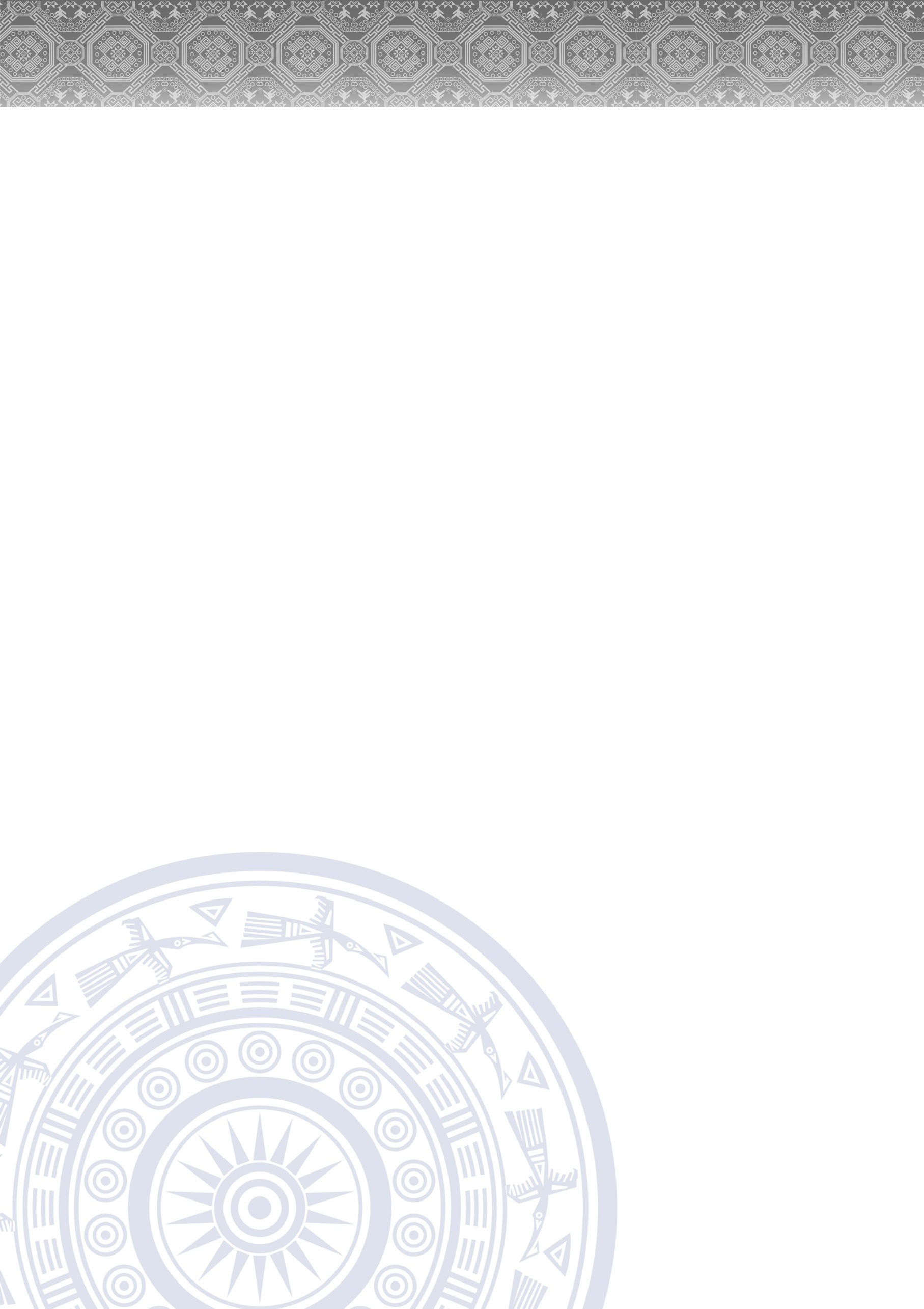 第十二届中国（南宁）国际园林博览会招商招展推介会参会回执表单位名称（盖章）：说明：1、请将此表于2月24日17:00前加盖单位公章后传真或发送电子邮件至第十二届中国（南宁）国际园林博览会筹办工作指挥部招商招展部。 2、参会代表会期食宿安排：会议当天中餐由第十二届中国（南宁）国际园林博览会指挥部统一安排，住宿及其他时间段餐费由各参会单位自行承担，指挥部可提供本酒店住宿、自助餐代订服务，如需代订服务，请将房型、用餐要求等备注说明。3、报到时间：2017年3月1日上午10:10前报到   报到地点：北京市西城区德胜门外大街71号南宁大厦  （酒店电话：(010)82065555、82066804）4、联 系 人：骆丽莉  郑芳   联系电话：13978879402  13132909159   传    真：0771—6770928   电子邮箱：nnybh2018@126.com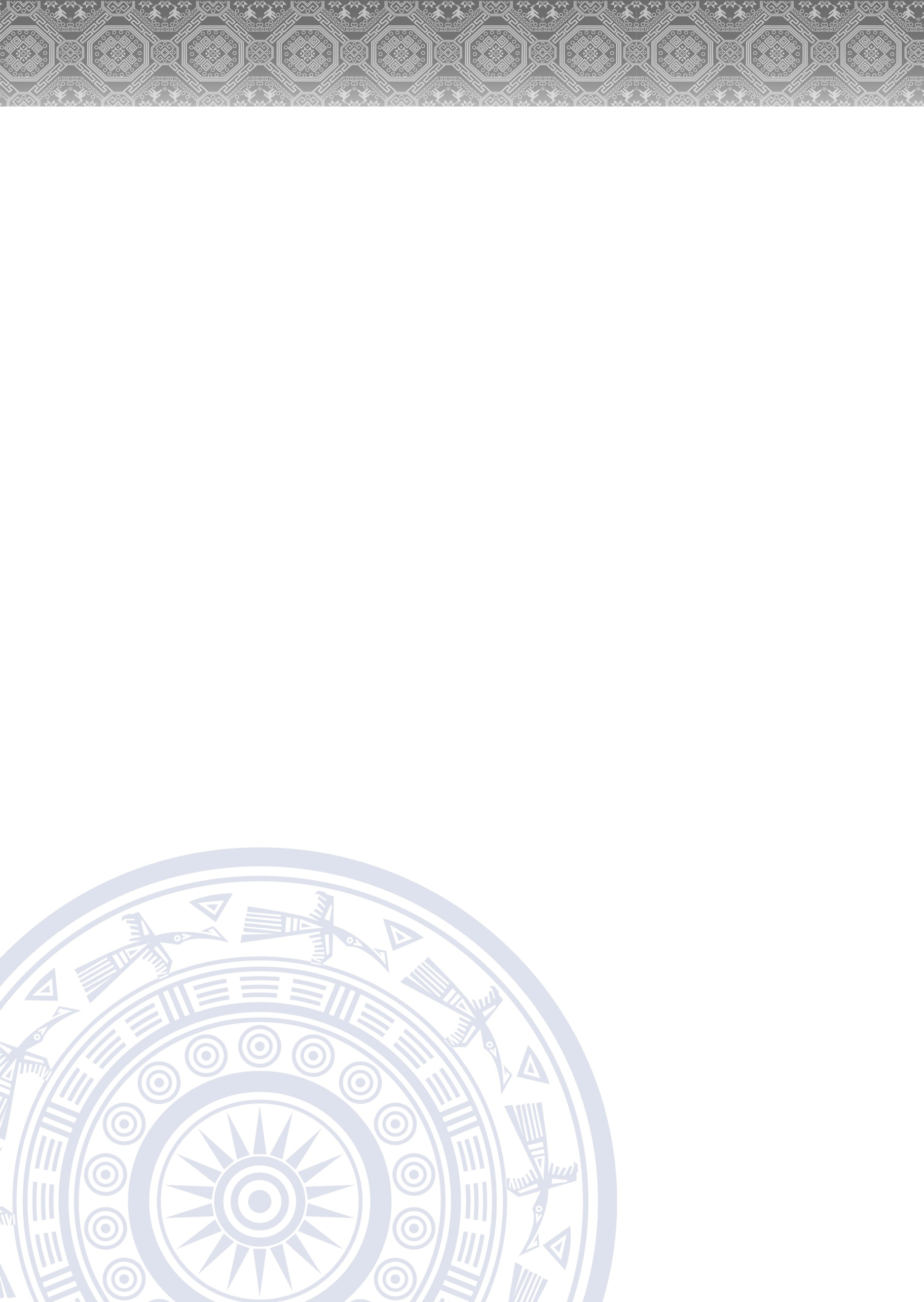 第十二届园博会招商招展推介会会议议程一、会议时间2017年3月1日（星期三）上午10:30，会期半天。二、会议地点北京市西城区德胜门外大街71号南宁大厦三楼南宁厅三、会议内容（一）向与会单位介绍第十二届园博会筹备进展及招商招展基本情况；（二）向与会单位发出招商招展邀请；（三）号召与会单位支持和参与第十二届园博会建设、布展及商业合作；（四）与意向协议签订合作意向协议。四、会议议程主持人：蒙文虎  （一）播放第十二届园博会招商招展宣传片；（二）南宁市林业和园林局局长蓝岚介绍第十二届园博会筹办进展及招商招展基本情况；（三）中国风景园林学会副理事长强健讲话；（四）南宁市市委常委、副市长张卫致辞；（五）签订合作意向协议。单位名称姓  名职  务联系方式备  注